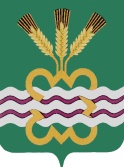 РОССИЙСКАЯ  ФЕДЕРАЦИЯСВЕРДЛОВСКАЯ  ОБЛАСТЬДУМА  КАМЕНСКОГО  ГОРОДСКОГО  ОКРУГАСЕДЬМОЙ СОЗЫВЧетырнадцатое заседаниеРЕШЕНИЕ №146« 20 » октября 2022 годаО внесении изменений в Положение о порядке проведения опроса граждан в муниципальном образовании «Каменский городской округ», утвержденное Решением Думы Каменского городского округа от 24.01.2019 №331 (в редакции от 27.01.2022 №48)	Рассмотрев экспертное заключение Государственно-правового Департамента Губернатора Свердловской области и Правительства Свердловской области от 04.07.2022 года № 563-ЭЗ, руководствуясь Федеральным законом Российской Федерации от 06.10.2003 № 131-ФЗ «Об общих принципах организации местного самоуправления в Российской Федерации», Уставом Каменского городского округа, Дума Каменского городского округа Р Е Ш И Л А:1. Внести в Положение о порядке проведения опроса граждан в муниципальном образовании «Каменский городской округ», утвержденное Решением Думы Каменского городского округа от 24.01.2019 №331 (в редакции от 27.01.2022 №48), (далее - Положение), следующие изменения:1.1. Пункт 1 статьи 1 Положения изложить в следующей редакции:«1. Под опросом граждан (далее - опрос) в настоящем Положении понимается способ выявления мнения населения муниципального образования «Каменский городской округ» (далее - муниципальное образование, Каменский городской округ) и его учета при принятии решений органами местного самоуправления и должностными лицами местного самоуправления муниципального образования, а также органами государственной власти.»1.2. В пункте 2 статьи 13 Положения слова «жители городского округа, представители органов» заменить словами «жители муниципального образования, представители органов местного самоуправления Каменского городского округа, волонтеры».1.3. В пункте 1 статьи 15 Положения слова «комиссией по проведению опроса» заменить словом «комиссией».22. Настоящее Решение вступает в силу после его официального опубликования.3. Опубликовать настоящее Решение в газете «Пламя» и разместить в сети Интернет на официальном сайте муниципального образования «Каменский городской округ», на официальном сайте Думы муниципального образования «Каменский городской округ».4. Контроль исполнения настоящего Решения возложить на постоянный Комитет Думы Каменского городского округа по социальной политике (А.В. Кузнецов).Председатель Думы Каменского городского округа   			Г.Т. ЛисицинаГлава Каменского городского округа					С.А. Белоусов